1. Date su dve stranice i ugao naspram veće od njih - trougao konstruišemo na osnovu pravila: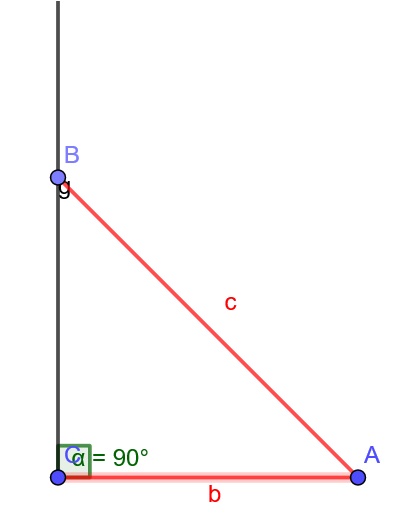 SSU - stranica-stranica-ugaoSUS - stranica-ugao-stranicaUSU - ugao-stranica-ugaoSSS - stranica-stranica-stranica2. Ako su data dva ugla i stranica između njih onda trougao možemo konstruisati na osnovu pravila: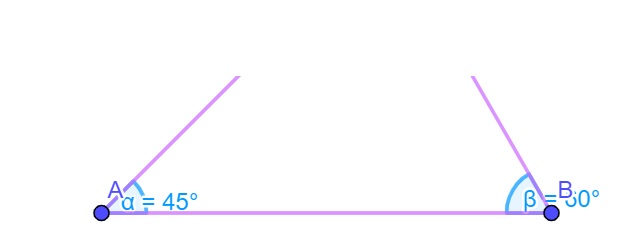 SSS - stranica-stranica-stranicaSUS - stranica-ugao-stranicaSSU - stranica-stranica-ugaoUSU - ugao-stranica-ugao3. Svaka stranica trougla mora biti:c=a+b (jednaka zbiru druge dve stranice)a-b<c<a+b a−b<c<a+b (veća od razlike a manja od zbira druge dve stranice)c=a-b c=a−b (jednaka razlici druge dve stranice)4. Zbir unutrašnjih uglova trougla iznosi - koliko stepeni? (upiši samo broj)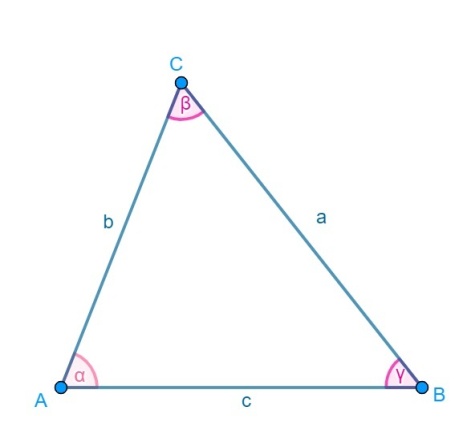 5. Centar opisane kružnice trougla nalazi se: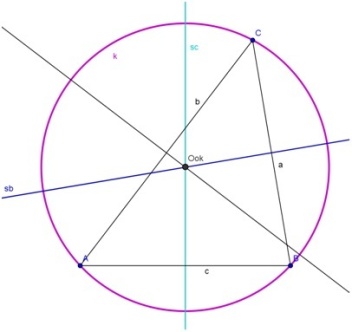 Na preseku simetrala stranicaNa preseku težišnicaNa preseku simetrala uglova6. Ako u pravouglom trouglu jedan oštri ugao iznosi 30˚ onda je mjera drugog oštrog ugla: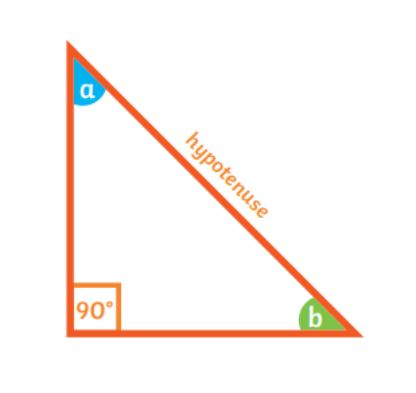 90˚60˚50˚7. Date su dve stranice i ugao između njih - trougao možemo konstruisati na osnovu pravila: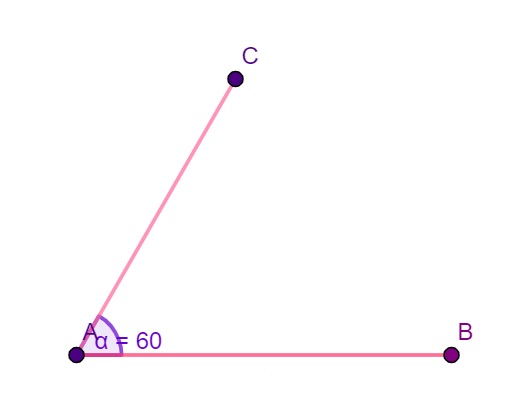 USU - ugao-stranica-ugaoSSU - stranica-stranica-ugaoSSS - stranica-stranica-stranicaSUS - stranica-ugao-stranica8. Ugao od 45˚ je simetrala ugla od: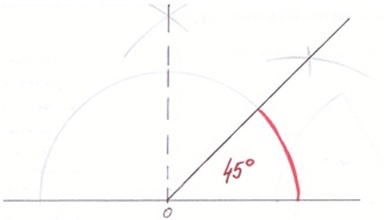 60˚90˚120˚9. Naspram jednakih stranica trougla nalaze se: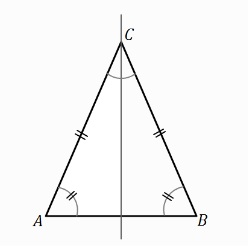 Uglovi dužine straicaJednaki ugloviPravi uglovi10. Kod jednakostraničnog trougla svi uglovi su: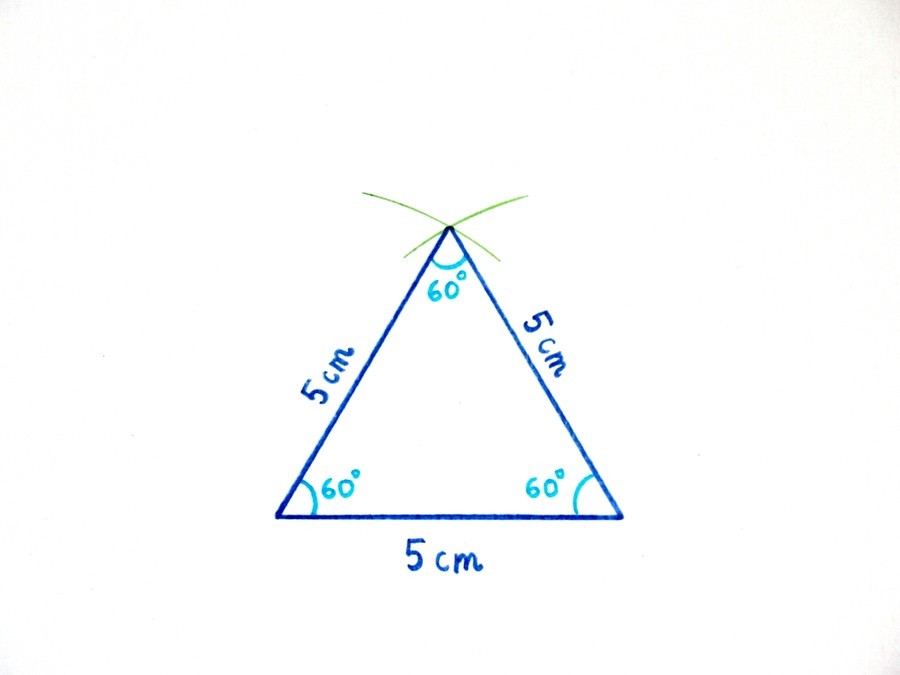 različitijednakislični11. Naspram veće stranice nalazi se: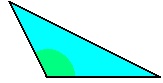 Veći ugaoNišta od ponuđenogManji ugao